For students Water views and values: true or falseCut out the statements and place them on the graphic organiser according to your values and views. There are no right or wrong answers.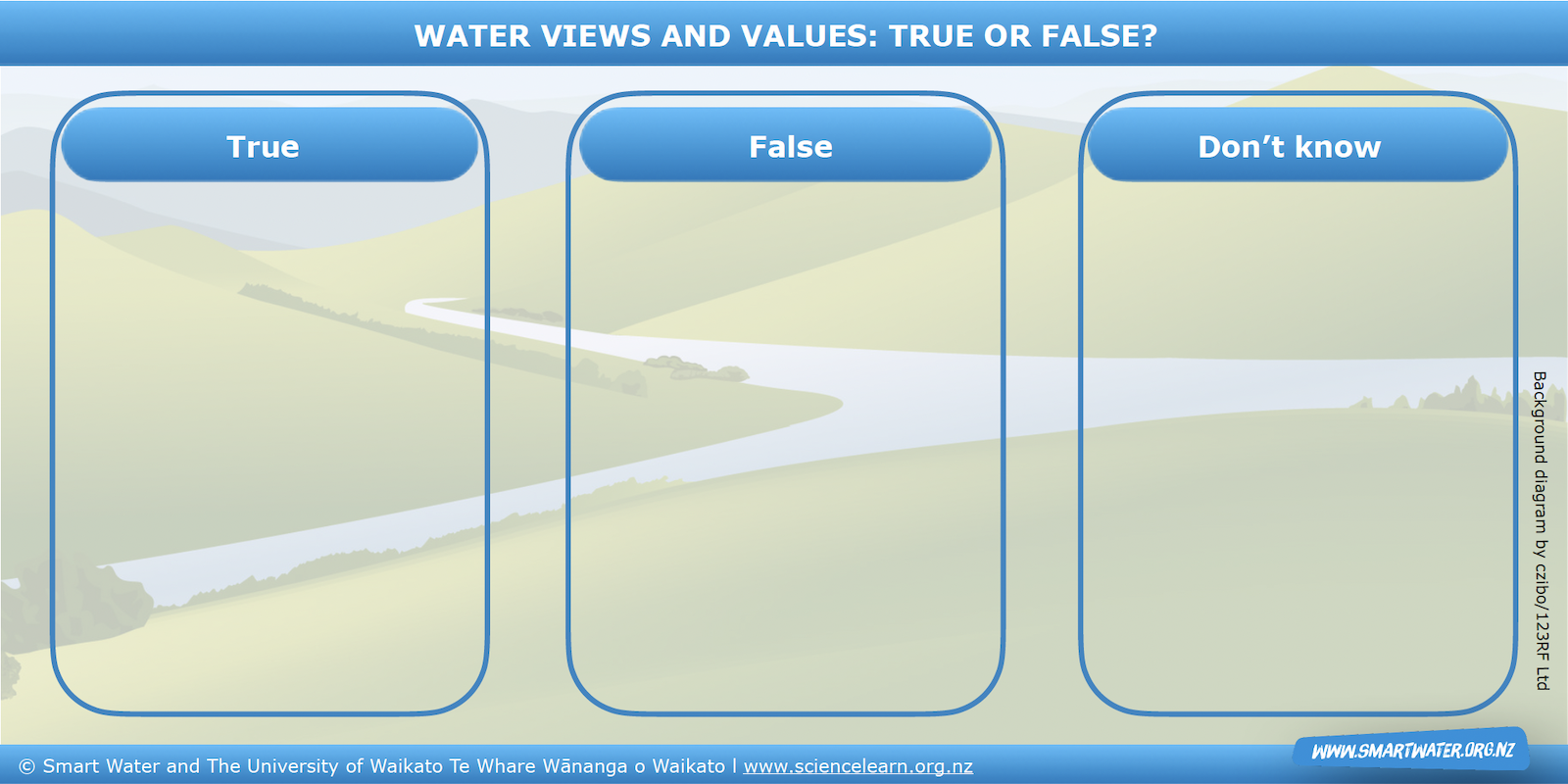 Water is a resource for us to use however we wishAwa/rivers are living beingsAll water is connected: ki uta ki tai (from mountains to sea)Our local awa are filled with clean, healthy waterPeople’s needs are more important than the needs of animals and waterRivers/awa are places to dispose of our rubbish and wasteThe first right to water is with the water: its wellbeing comes firstThis generation is more important than past or future generationsWe all have a responsibility to look after awa/riversAwa/rivers are homes for many native animalsRivers are suitable places to fish and gather food (mahinga kai)There should be enough water left in an awa/river for it to be healthyAwa/rivers are often unpleasant and dirtyThe ocean is more important than awa/riversWater is a taonga